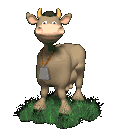 Игра «Корова с теленком»Цель: учить соотносить имена числительные «один», «два» с соответствующим количеством предметов; использовать глаголы совершенного и несовершенного вида.Оснащение: игрушки (корова, два теленка); предметные картинки с изображением луговых цветов (ромашка, клевер).Ход игры: покажите ребенку игрушки. Прочтите рифмовку:Жила-была корова, ходила на луга. Траву жевала, теляток приглашала. «Слышишь, детка: Му-у-у да Му-у-у! Я тебя в луга зову.Ты скорее приходи и сестренку приводи. Пожуем мы травку, кашку и ромашку!»Возьмите в руки игрушечную корову. Спросите ребенка: «Что делает корова?» (Мычит, жует травку, пасется.) Дайте ребенку игрушечных телят. Спросите: «Кто это?» (Телята.)Предложите ребенку угостить телят — положить предметные картинки с изображением угощения перед каждым теленком. Попросите его предложить теленку угощение, сказав: «Съешь, теленок, две ромашки.» (Съешь одну ромашку. Съешь одну кашку. Съешь две кашки.)Игра «Кролики»Цель: учить: использовать в речи с предлоги «в», «на», «из»; соотносить количество предметов с цифрой, их изображающей; согласовывать имя существительное с числительным «пять» в роде.Оснащение: игрушечный кролик; фломастер; нарисованные цифры от 1 до 5.Ход игры: положите перед ребенком вырезанную картинку, изображающую кролика. Предложите ребенку его рассмотреть, назвать части тела (лапы, коротенький хвост, мордочка, глаза, рот, нос, усы, длинные уши). Прочтите стихотворение 3. Александровой:В старой корзинена кухонном столике Смирно сидели пушистые кролики Мама сказала: — Их трогать ненужно.— Только, наверно, им,Бедненьким, душно. Маленьким кроликамЖарко и тесно. Сколько их там — Посмотреть интересно. Крышку слегка приоткрылаТанюшка,Пальцем потрогала серое ушко. Мамы не слышно, не виднов квартире— Таня корзинку открылапошире...Может налить молочка имНа блюдце?..Но не успела она оглянуться, Кролики, выгнув пушистыеСпинки, Начали прыгать на столИз корзинки. Таня назад посадить ихне может,— Кролик морковку на ящикегложет,Этот грызет на окошке цветок, Этот забрался в братишкин сапог... Ведь не могли они выпрыгнутьсами!Что она скажет Вернувшейся маме?Предложите ребенку вспомнить и сказать, где спрятались кролики. Предложите ребенку вспомнить, сколько кроликов было в корзинке. Попросите его найти цифру, обозначающую количество кроликов в корзинке, и обвести ее фломастером по пунктирным линиям.                                                                                Игра «На ферме»   Цель: учить отвечать на вопрос кому?  Оснащение: сюжетная картинка.   Ход игры: предложите ребенку рассмотреть картинку и назвать изображенных домашних      животных. Если ребенок легко справляется с этим, можно попросить его найти характерные части  тела у каждого животного, назвать их.Прочтите стихотворение В. Берестова «Коза»:В дверь вошло животное До того голодное: Съело веник и метлу, Съело коврик на полу,Занавеску на окне. И картинку на стене, Со стола слизнуло справку. И опять пошло на травкуСпросите ребенка, почему коза все съела? (Она была голодна.)Попросите ребенка покормить козу.Предложите ребенку показывать по очереди на картинки и называть лакомство, находящееся под ней. Попросите его найти животное, которое любит это лакомство больше всего. Предложите ребенку провести пальчиком по дорожке, идущей от лакомства к животному. Попросите его сказать, кто из животных что любит есть. (Корова любит сено. Коза любит травку. Кролик любит морковку. Собака любит косточку. Кошка любит рыбку.)Игра «Идем на прогулку»Цель: учить подбирать и называть величину каждого предмета; согласовывать существительные (мужского и женского рода) с прилагательными, обозначающими их величину; использовать в активной речи превосходную степень прилагательных.Оснащение: игрушечные собаки разной величины; вырезанные из цветной бумаги ошейники (широкий, узкий) и поводки (длинный, короткий).Ход игры: спросите у ребенка: «Что нужно собаке для того, чтобы хозяин повел ее на прогулку?» (Ошейник, поводок.)Предложите ребенку рассмотреть поводки разных величин (длинный, короткий).Попросите его определить и назвать размер поводков. (Длинный поводок, короткий поводок.)Предложите сравнить величину путем наложения одного поводка на другой. Спросите: «Какой поводок длиннее, а какой короче?» (Синий поводок длиннее, а желтый поводок короче.)Аналогично проведите обследование ошейников (широкий и узкий).Предложите ребенку провести карандашом линию, соединяющую ошейник с поводком. Варианты: широкий ошейник с длинным поводком; широкий ошейник с коротким поводком; узкий ошейник с коротким поводком; узкий ошейник с длинным поводком.Игра «Мой — моя»Цель: учить употреблять в речи местоимения «мой», «моя».Оснащение: лото «Домашние животные».Ход игры: положите перед ребенком и перед собой по одной карте лото. Попросите ребенка назвать изображенных на ней детенышей домашних животных. Перед собой разложите предметные карточки, изображающие домашних животных.Возьмите одну из предметных карточек и спросите: «Чья собака?» Ответ ребенка: «Моя собака?» «Чей котенок?» «Мой котенок.»Игру продолжайте до тех пор, пока у кого-нибудь из играющих карта лото не будет полностью закрыта предметными карточками.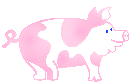 Игра «Он, она, они»Цель: учить изменять грамматическую форму числа и лица глагола. Оснащение: подберите соответствующие картинки.Ход игры: предложите ребенку поиграть. Скажите, что вы будете читать загадку, а ребенка попросите досказать пропущенное слово.Она в хлеву зимой стоит, Сено ... (жует), Молочко нам ... (дает). (Корова)Бородой он ... (метет), Сено медленно ... (жует), Молока нам не ... (дает). (Козел)Затем попросите его назвать животное, о котором была загадка.Попросите ребенка самостоятельно изменить грамматическую форму числа и лица глаголов. Предложите ему сказать, что делают корова и козел, заменив названия животных местоимением: «Корова ... (она) жует, козел ... (он) жует, (они) жуют».Игра «Что ты будешь делать?»Цель: учить ребенка самостоятельно подбирать и называть глагол (неопределенную форму); образовывать прошедшую форму глагола при помощи приставок «на», «по».Оснащение: игрушки, изображающие домашних животных; игрушечное ведерко; щетка; трава, вырезанная из зеленой бумаги.Ход игры: предложите ребенку рассказывать о том, что он будет делать.«Я буду ... кормить ... (корову, козу, лошадь).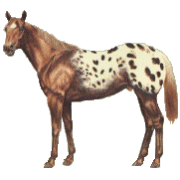 Я буду ... поить ... (собаку, кошку...).Я буду ... чистить ... (лошадь, корову).Я буду гладить ... (кошку)».Предложите ребенку подобрать предметы, соответствующие действиям:кормить (травка из бумаги);поить (ведерко);чистить (щетка);гладить.В игру можно играть вдвоем - выполнять действия и называть по очереди. Спросите ребенка: «Что ты сделал?» Накормил, напоил, почистил, погладил.Игра «По порядку становись!»Цель: учить определять и называть имена прилагательные, обозначающие высоту; употреблять сравнительную степень прилагательных (выше, ниже).Оснащение: лото «Домашние животные».Ход игры: положите перед ребенком предметные картинки с изображением домашних животных, разные по размеру. Перемешайте их.Предложите ребенку прослушать рифмовку и расположить домашних животных по возрастающей. Попросите его назвать величину каждого животного. (Большой теленок, теленок поменьше, теленок еще меньше, самый маленький теленок.)Вот корова на лугу, Замычала громко: — М-у-у-у! За мной мои ребятки, Рыжие телятки.Задание по созданию сериационных рядов со щенками и котятами выполняется по аналогии.Жучка лает громко: — А-ф-ф Бегут за ней ребятки, Рыжие щенятки!Мама-кошка, Котяток зовет, Мяукает громко И мышку несет!Игра «Кормушка»Цель: учить согласовывать имена прилагательные «круглый», «овальный», «квадратный» с именами существительными в роде и числе.Оснащение: лото «Ферма», предметные картинки с изображением угощения.Ход игры: предложите ребенку рассмотреть предметные картинки и назвать изображенных животных. Попросите его поставить перед каждым животным угощение и сказать, что и в чем находится. Можно прочесть рифмовку:В деревне у бабушки много забот: Большая семья у старушки живет. Чуть свет будят бабушку песней своей И просят еды принести поскорей. И к каждому бабушка сразу спешит, Погладит и вкусной едой угостит. Сена охапку — корове Бурёнке, В лохани ботвы принесет поросенку, Котятам в тарелку нальет молока, В миску положит костей для Дружка.Игра «Кто как говорит...»Цель:  активизировать словарь за счет глаголов, обозначающих действия, производимые домашними животными.Оснащение: не требуется.Ход игры: предложите ребенку прослушать отрывки нескольких стихотворений и сказать, -что делало каждое домашнее животное. (Мычало, мяукало.)Пришла во двор корова: «My! Я здорова, Раздутые бока — Кому молока?» Прибежал теленок,Совсем как ребенок. 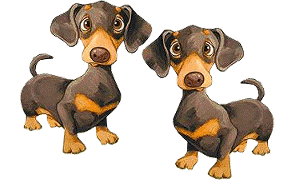 Лбом вперед,Мордой в живот,Ножками пляшет,Хвостиком машет... Сосет — то мимо, то в рот.Недовольна корова, Обернулась к нему И смотрит сурово: «Му-му!Куда ты спешишь, Глупыш?...     Задайте ребенку вопрос: «Что делала корова?»  (Мычала)      Чучело-МяучелоЧучело-мяучелоНа трубе сидело,Чучело-мяучелоПесенку запело.Чучело-мяучелоС пастью красной-красной —Всех оно замучилоПесенкой ужасной	(М. Ясное)Задайте ребенку вопросы. «О ком это  стихотворение? (О кошке.) Что делала кошка? (Мяукала.) Как зовет собака щенков? (Лает.) Как подзывает коза козленка? (Блеет.) Как зовет жеребенка мама-лошадь? (Ржет.)»Игра «Докончи предложение»Цель: учить образовывать имена существительные мужского и среднего рода множественного числа; правильно употреблять их в речи.Оснащение: не требуется.Ход игры: предложите ребенку прослушать начало предложения и попросите правильно его закончить:«На лошади — седло; на лошадях ... (седла).У коровы четыре копыта; у коров много ... (копыт).У козы сломался один рог; у козы острые ... (рога)».Игра «Рассади гостей за столом»Цель: учить совершенствовать пространственное представление; активизировать в речи наречия «справа», «слева»; предлог «между».Оснащение: игрушки, изображающие домашних животных; набор строительного материала.Ход игры: предложите ребенку послушать рифмовку:К нам гости пришли,Дорогие пришли!Уж как мы гостей дорогихЗа стол сажали!Уж как мы гостей дорогихПотчевали, угощали! Выкладывайте перед ребенком по одной игрушке. Попросите его назвать и посадить за стол по вашей просьбе: «Посади на лавку ... (корову). Справа от коровы ... (козу). Слева от коровы ... (лошадь). Между лошадью и козой посади ... (кошку)».Попросите ребенка сказать, кто и где сидит.Игра «Прятки»Цель: закреплять соотносить изображение животных с их названиями; употреблять их в единственном числе и в родительном падеже множественного числа.Оснащение: подберите предметные картинки с изображением домашних животных и их детенышей; лист белой чистой бумаги.Ход игры: положите перед ребенком предметные картинки. Попросите его назвать изображенных детенышей домашних животных. Предложите ребенку поиграть с животными в прятки. Прочтите рифмовку:В прятки будем мы играть,Крепко глазки закрывать! Глазки быстро открывай, Кто пропал, угадай!Чистым листом белой бумаги прикройте картинки, оставьте только одну пару. Предложите ребенку назвать детенышей домашних животных. Попросите ребенка постараться их запомнить. Прикройте вырезанным из зеленой бумаги лопухом любого детеныша. Предложите ребенку открыть глаза и сказать, кто спрятался.Лексический материал: котенок — котята — нет котят; щенок — щенята — нет щенят; теленок — телята — нет телят; жеребенок — жеребята — нет жеребят; поросенок — поросята — нет поросят.Игра «Любимые детки»Цель: учить образовывать слова с помощью суффикса -ок- (щенок, котенок, жеребенок, верблюжонок); использовать их в активной речи; образовывать звукоподражательные глаголы.Оснащение: подберите предметные картинки с изображением домашних животных и их детенышей.Ход игры: предложите ребенку поиграть с картинками. Прочтите рифмовку:У мамочки каждой Есть свой ребенок. Мохнатый, пушистый, Горбатый, рогатый... Имя мамы скажу. Ну, давай, Имя ребенка ты угадай!Положите перед ребенком на стол (слева) картинку, на которой изображена верблюдица. Предложите ребенку закончить фразу, назвав детеныша. Попросите его найти картинку с его изображением, назвать его и положить слева от мамы.Прочтите рифмовку:У мамы двугорбой есть милый ребенок.Зовут его просто — степной ... (верблюжонок).У рыжей лошадки с пушистою гривойЕсть тоже ребенок, смешной и игривый —Смешной... (жеребенок).У кошечки нежнойС пушистою шерсткойРодился ребенок —Малютка ... (котенок).У нашей коровыЕсть тоже ребенок,Как мама, такой жеПодлиза... (теленок).Свинья вся в щетинке, дождалась ребят —Розовых, толстых детей ... (поросят).Собака ласкает малышку ... (щенка),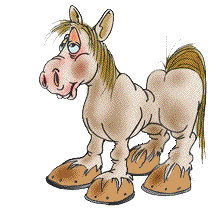 Ну, а у крошки видны два клыка.